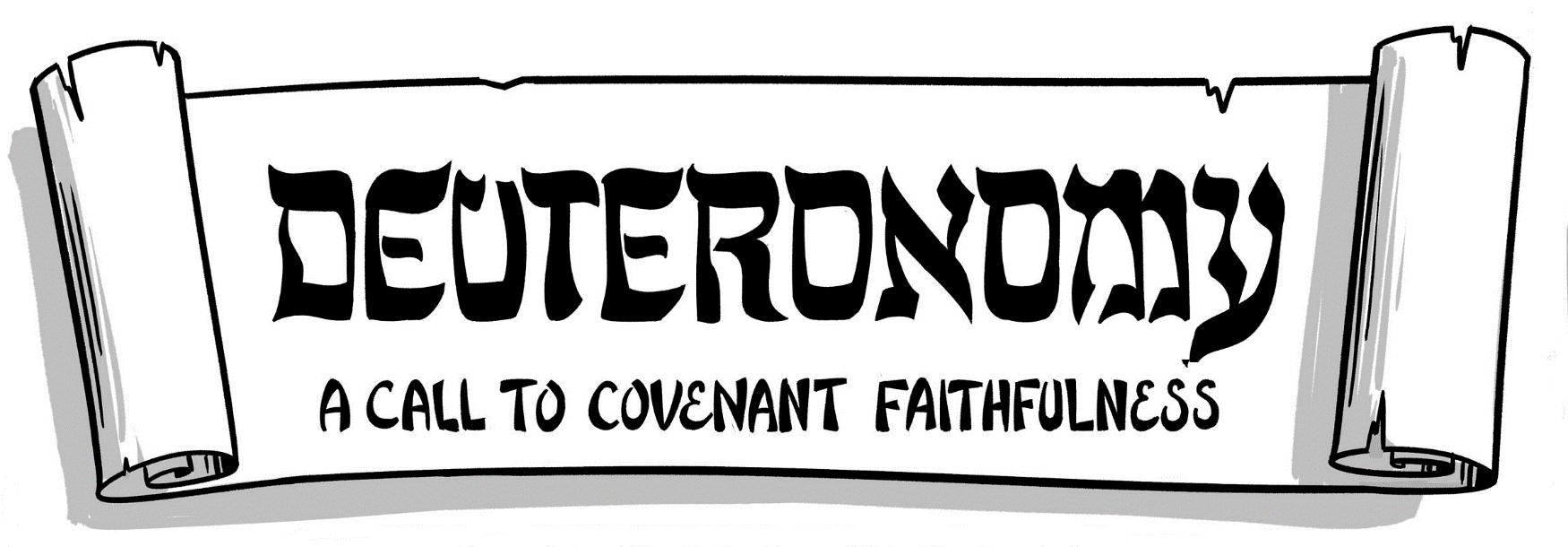 (Outline, Study Guides, and Discussion Questions)McRaven Road Church of Christ
Wednesday Night Bible Study
(August-December 2021)How to Use This MaterialThis class material is intended, designed, and written in a way that will provide the student in this class the greatest amount of exposure and benefit from the Book of Deuteronomy. To that end, there is no “lesson text” to be read and compared with other more traditional “lesson books” there are very few questions to be answered. This can leave students wondering exactly what they should do in preparation for an upcoming Bible study. This section is written to give guidance as to how each reading should be completed prior to gathering with your fellow saints to discuss Deuteronomy together.  The purpose of a Bible study class is not to “sit and get”, or to soak up as much knowledge as possible during the class session. Our classes are to be for the mutual edification (Eph. 4.16) of one another, as well as engaging in a joint search for the truth (Ephesians 4.12-13). Paul writes in Romans 15 that he was satisfied with the Roman brethren, in part, because they were “able to instruct one another” (v.14). This demands that we as students prepare ourselves beforehand to share what we’ve learned about God’s word. Students that have taken the time and energy to “fill up” on the good things in God’s word are then prepared to share those things with the rest of the class. Doing this will result in an uplifting, encouraging, and educational Bible study!What should I do in preparation to meet and discuss Deuteronomy?Read the assigned text aloud, in one sitting. Numerous studies have shown many positive effects from reading aloud, from better retention and recall of what we read (certainly desirable for BIBLE study), to better comprehension of difficult texts. Reading aloud engages the reader three times: 
once with the eyes, once with speech, and again with hearing!No notes, no questions, nothing but the text on this readthrough. Just read it aloud!
Read the text again, but this time with a pencil. I highly encourage everyone to study with a Bible that they do not mind marking in. 
If you would like a copy of Deuteronomy to use for this study, just let me know!Circle words, phrases, verses, or sections you do not understand. If you think you have a complete understanding of everything in the text in a short amount of time, then you may not have studied it very carefully. 
Go back and look again and again!Write down everything in the text you find interesting. 
The last thing to do is to focus and search the text for the “golden nuggets”. 
Record anything you find that is of interest and could be useful to another member of the class! 
Read the text a third time, recording your thoughts in each area of emphasis. Before answering the discussion questions, ask yourself the four questions on the front of each lesson sheet, and record your thoughts in the areas provided: 
1. Observation: What did I see in the text? 
2. Interpretation: What did it mean to the original hearers? 
3. Application: How does the interpretation apply today? 
4. Connection: How does this text connect to other parts of the Bible?
 Once these have been completed, then you may proceed to the discussion questions. 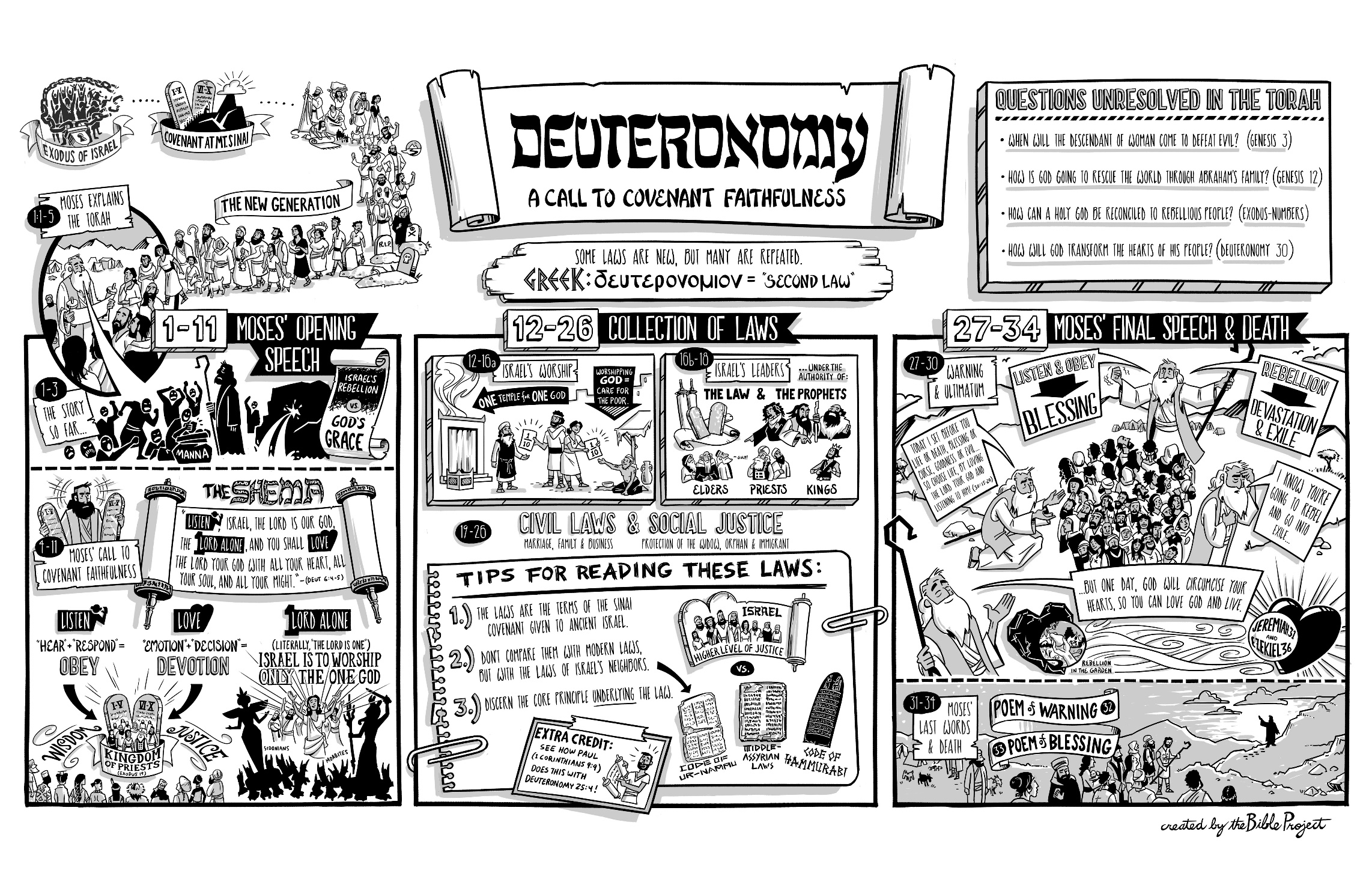 Two Outlines of the Book of DeuteronomyBASIC OUTLINE (Cloise Sutton)Prologue (1.1-4)Body (1.5-30.20)Moses’ First Address (1.5-4.43): History of the Wilderness PeriodMoses’ Second Address (4.44-26.19): Exposition of the LawMoses’ Third Address (27.1-29.1): Covenant Blessings & CursesMoses’ Fourth Address (29.2-30.20): Exhortation to Covenant FaithfulnessAppendices (31.1-34.8)Appendix 1 (31.1-29): Deposition of the Law & Appointment of Joshua Appendix 2 (31.30-32.47): Song of MosesAppendix 3 (32.48-52): Impending death of MosesAppendix 4 – 33.1-29: Blessing of MosesAppendix 5 – 34.1-8: Death of MosesConclusion (34.9-12)
Detailed Outline (Daniel Block, “The Gospel According to Moses”)Moses’ First Address: Remembering the Grace of Yahweh (1:1–4:43) The Preamble to Moses’ First Address (1:1–5) The Essence of Moses’ First Address: The Grace of Calling (1:6–4:40) Recollections of Yahweh’s Grace to the Exodus Generation (1:6–2:1) Recollections of Mount Horeb (1:6–18) Recollections of the Journey from Horeb to Kadesh Barnea (1:19) Recollections of Kadesh Barnea (1:20–46) Recollections of the Desert (2:1)  Recollections of Yahweh’s Grace to the New Generation (2:2–3:29) Recollections of Israel’s Encounters with their Transjordanian Relatives (2:2–23) Recollections of Israel’s Encounters with the Amorite Kings (2:24–3:11) Moses’ Personal Recollections (3:12–29) Recollections of Yahweh’s Grace with the Future in Mind (4:1–40) Recollections of the Grace of Torah (4:1–8) Recollections of the Grace of Covenant (4:9–31) Recollections of the Grace of Salvation (4:32–40) The Epilogue to Moses’ First Address (4:41–43) 
Moses’ Second Address: Explaining the Grace of Yahweh (4:44–29:1 [Heb. 28:69])The Preamble to Moses’ Second Address (4:44–5:1a) The Essence of Moses’ Second Address: The Grace of Covenant (5:1b–26:19) The Revelation of the Principles of Covenant Relationship (5:6–6:3)The Context of the Revelation (5:1b–5)The Content of the Revelation (5:6–22)The Response to the Revelation (5:23–6:3)Proclaiming the Privilege of Covenant Relationship (6:4–11:32) The Essence of Covenant Relationship: A Call to Covenant Love (6:4–8:20) The Call to Exclusive Covenant Commitment (6:4–9) The Tests of Covenant Commitment (6:10–8:20) The Trial of Faith, Part I: The Internal and External Tests of Covenant Commitment (6:10–25) The Nature of the Tests (6:10–19) The Response to the Tests (6:20–25) The Trial of Faith, Part II: The External Test of Covenant Commitment (7:1–26) The Nature of the Test (7:1–16)The Response to the Test (7:17–26) The Trial of Faith, Part III: The Internal Test of Covenant Commitment (8:1–20) The Nature of the Test (8:1–10)The Response to the Test (8:11–20) The Sheer Grace of Covenant Relationship (9:1–10:11)Disputing False Claims to Divine Favor (9:1–24)The Nature of the Claim (9:1–6)The Refutation of the Claim (9:7–24)Pleading for Renewal of Divine Favor (9:25–29)The Nature of Moses’ Plea (9:25–29)Yahweh’s Response to the Plea (10:1–11) The Fundamental Demands of Covenant Relationship (10:12–11:1)The Importance of Covenant Relationship (11:2–28) A Lesson from History: Reviewing the Mighty Acts of Yahweh (11:2–7)A Lesson from Economic Geography: Recognizing the Provision of Yahweh (11:8–28) Anticipating the Completion of the Covenantal Triangle: Yahweh–Israel–Land (11:29–32) Proclaiming the Dimensions of Covenant Relationship (12:1–26:19) Celebrating Covenant Relationship with Yahweh: Part I (12:2–14:21)Responding to Yahweh’s Invitation to Worship in His Presence (12:2–14)Responding to Yahweh’s Generosity at Home (12:15–28)Responding to Yahweh’s Call for Exclusive Relationship (12:29–13:18 [Heb. 19] Responding to Yahweh’s Invitation to Feast at His Table (14:1–21) 2)Demonstrating Covenant Relationship with Yahweh (14:22–15:18)Soft Hearts and Open Hands, Part I: Generosity in Worship (14:22–29)Soft Hearts and Open Hands, Part II: Generosity at Home (15:1–18) Showing Kindness to the Poor (15:1–11)Showing Kindness to Debt–Slaves (15:12–18)Celebrating Covenant Relationship with Yahweh: Part II (15:19–16:17)Unscheduled Feasting in the Presence of Yahweh and at Home (15:19–23) Scheduled Feasting in the Presence of Yahweh (16:1–17)The Festival of Passover (16:1–8)The Festival of Weeks (16:9–12)The Festival of Booths (16:13–15) The Summary Statement (16:16–17)Covenant Relationship and the Pursuit of Righteousness (16:18–18:22)The Judiciary as the Executors of Covenant Righteousness (16:18–17:13)The King as the Embodiment of Covenant Righteousness (17:14–20)The Levites as Community Barometers of Covenant Righteousness (18:1–8) The Prophets as Agents of Covenant Righteousness (18:9–22)Pursuing Covenant Righteousness in Matters of Life and Death (19:1–21:9)Righteousness in Cases of Manslaughter (and Greed) (19:1–13)Righteousness in Courts of Law (19:15–21)Righteousness in Military Engagement (20:1–20)Righteousness in the Face of Unsolved Crime (21:1–9)Pursuing Covenant Righteousness in Marriage and Family: Part I (21:10–23) Righteousness in the Treatment of War Brides (21:10–14)Righteousness in the Treatment of the Firstborn (21:15–17)Righteousness in the Treatment of a Rebellious Son (21:18–21)Righteousness in the Treatment of a Criminal’s Remains (21:22–23) Pursuing Covenant Righteousness in Marriage and Family: Part II (22:1–30 [Heb. 23:1]) Righteousness in the Treatment of Animals and Other Domestic Issues (22:1–12) Righteousness in the Face of Marital Infidelity (22:13–21) Righteousness in the Face of Sexual Promiscuity (22:22–30 [Heb. 23:1]) Pursuing Covenant Righteousness as the Holy People of Yahweh (23:1–14 [Heb. 2–15]) Righteousness in the Assembly of Yahweh (23:1–8[2–9]) Righteousness in the Camp of Israel (23:9–14[10–15]) Pursuing Covenant Righteousness in Social and Economic Relationships: Part I: (23:15–25[16–26]) Pursuing Covenant Righteousness in Marriage and Family: Part III: Righteousness in the Face of Divorce (24:1–4)Righteousness in the Face of a Call to Arms (24:5)Pursuing Covenant Righteousness in Social and Economic Relationships: Part II (24:6–25:16) Interlude: Taking Care of Unfinished Business: The Amalekite Question (25:17–19) Celebrating Covenant Relationship with Yahweh: Part III (26:1–15) Celebrating the Faithfulness of God (26:1–11)Affirming Fidelity to the Covenant (26:12–15)Accepting the Mission of Covenant Relationship (26:16–19) Interlude: A Call for Covenantal Renewal in the Promised Land (27:1–26) Completing the Covenantal Triangle: Yahweh–Israel–Land (27:1–8)Appealing for Covenant Fidelity in the Promised Land (27:9–26)The Charge of Moses and the Levites (27:9–10)The Imprecations for Infidelity (27:11–26) The Two Ways of the Covenant: Blessing or Curse (28:1–29:1 [Heb. 28:69]) The Way of Blessing (28:1–14)The Way of the Curse (28:15–68) The Epilogue to Moses’ Second Address (29:1 [Heb. 28:69]) 
Moses’ Third Address: Trusting in the Grace of Yahweh (29:2–30:20) The Preamble to the Moses’ Third Address (29:2a) The Essence of Moses’ First Address: The Grace of Covenant Renewal (29:2b [Heb. 1]–30:20) Today: Celebrating Covenant Grace (29:2–13 [Heb. 1–12]) Remembering Yahweh’s Past Grace Today (29:2–9 [Heb. 1–8]) Claiming Yahweh’s Grace Today (29:10–13 [Heb. 9–12])Tomorrow: Despising Covenant Grace (29:14–28 [Heb. 13–27])Today: Wondering about Covenant Grace (29:29 [Heb. 28])Tomorrow: Trusting in Covenant Grace (30:1–10) Today: Responding to Covenant Grace (30:11–20) 
The Death of Moses (31:1–34:12) Preparing for the Death of Moses (31:1–32:47)The Installation of Joshua as Moses’ Successor: Part I (31:1–8)The Deposition of the Torah (31:9–13)The Installation of Joshua as Moses’ Successor: Part II (31:14–15, 23) The Preamble to Israel’s National Anthem: Part I (31:16–22)Moses’ Concluding Speech (31:24–29)The Recitation of Israel’s National Anthem (31:30–32:1–47)The Preamble to Israel’s National Anthem: Part II (31:30)The Lyrics of Israel’s National Anthem (32:1–43)The Epilogue to Israel’s National Anthem (32:44–47) Announcing the Death of Moses (32:48–52)The Benediction of Moses (33:1–29)Recounting the Death of Moses (34:1–12)Reading #1: Read Deuteronomy 1 in one sitting, aloud. No notes. No questions.
Reading #2: Read Deuteronomy 1 again (aloud or silently), and then give a summary of each section. Deuteronomy 1.1-5: ____________________________________________________________
Deuteronomy 1.6-18: ____________________________________________________________
Deuteronomy 1.19-33: __________________________________________________________
Deuteronomy 1.34-46: __________________________________________________________
Reading #3: After your third reading, think through the four categories below. Discussion Questions: (Please ensure that you have read the text at least three times and answered the previous questions)How long did it take to go from Mt. Sinai to Kadesh-Barnea? 
How long did it take Israel to make that journey? (1.3)
Why such an extended trip? 


Why would it be important for Moses to recount Israel’s history at this point? (Num. 26.63-65)


From what/whose perspective is most of this chapter (and even this book) written? 
Can you think of another biblical book with this same characteristic? 


In Deut. 1.5, Moses “undertook to explain this law, saying…”, which frames what follows as a sermon. If so, how was Israel expected to respond to what is being said here? 


The New Testament writers quote or reference Deuteronomy nearly 200 times. Jesus quotes more from Deuteronomy than from any other O.T. book. What value is there in our studying Deuteronomy today?


 How is God described in this chapter?                  How is Israel described in this chapter?Reading #1: Read Deuteronomy 2-3 in one sitting, aloud. No notes. No questions.
Reading #2: Read Deuteronomy 2-3 again (aloud or silently), and then give a summary of each section. Deuteronomy 2.1-8: ____________________________________________________________
Deuteronomy 2.9-15: ____________________________________________________________
Deuteronomy 2.16-37: __________________________________________________________
Deuteronomy 3.1-11: __________________________________________________________
Deuteronomy 3.12-22: __________________________________________________________
Deuteronomy 3.23-29: __________________________________________________________
Reading #3: After your third reading, think through the four categories below. Discussion Questions: (Please ensure that you have read the text at least three times and answered the previous questions)Despite Israel’s self-imposed wilderness wandering, how has God treated them?  


How does this section repeatedly emphasize God’s faithfulness to ALL His promises? 


What did God want the people to learn from 2.21, 25? 


Look back in 1.28 and give two reasons why Israel was afraid to enter Canaan. 
How are those two fears dealt with in 2.36 & 3.11?  


Why does Moses highlight his disobedience in 3.23-29? 


 How is God described in this chapter?                  How is Israel described in this chapter?Reading #1: Read Deuteronomy 4 in one sitting, aloud. No notes. No questions.
Reading #2: Read Deuteronomy 4 again (aloud or silently), and then give a summary of each section. Deuteronomy 4.1-8: ____________________________________________________________
Deuteronomy 4.9-14: ____________________________________________________________
Deuteronomy 4.15-24: __________________________________________________________
Deuteronomy 4.25-31: __________________________________________________________
Deuteronomy 4.32-40: __________________________________________________________
Deuteronomy 4.41-43: __________________________________________________________
Reading #3: After your third reading, think through the four categories below. Discussion Questions: (Please ensure that you have read the text at least three times and answered the previous questions)How do v.1 and v.5 go together? What do you find sandwiched in-between? 
How would this be instructive for Israel, and for us? 


V.6-8: How would Israel benefit from keeping God’s law? 


What happens if Israel forgets (v.9-10, 23) who God is and what He has done? 
Why would Moses warn of the danger of idolatry when “you father children and children’s children, and have grown old in the land”? (v.25)


What two main things do we learn about God in v.25-31? 


What was Israel’s intended response to God’s unique actions towards them? (v.32-40)


How is v.44-49 a wrap-up of the first address of Deuteronomy? 


Noticev.15-19: how is idolatry a corruption of who Israel was chosen to be (v.20)Reading #1: Read Deuteronomy 5-6 in one sitting, aloud. No notes. No questions.
Reading #2: Read Deuteronomy 5-6 again (aloud or silently), and then give a summary of each section. Deuteronomy 5.1-5: ____________________________________________________________
Deuteronomy 5.6-21: ____________________________________________________________
Deuteronomy 5.22-27: __________________________________________________________
Deuteronomy 5.28-33: __________________________________________________________
Deuteronomy 6.1-15: __________________________________________________________
Deuteronomy 6.16-19: __________________________________________________________
Deuteronomy 6.20-25: __________________________________________________________
Reading #3: After your third reading, think through the four categories below. Discussion Questions: (Please ensure that you have read the text at least three times and answered the previous questions)What directions did Moses give before declaring God’s covenant with Israel? (v.1-5)
What does Moses remind the people about? 


For each commandment, give a basic explanation of how an average Israelite was expected to keep it.  


How did Israel respond to God’s speaking directly to them? What could we learn from this?


How does God respond to Israel’s response? (5.28-31) How does this affect our view of scripture?


What is the very first actual commandment given in the section starting with “Now this is the commandment… (6.1)? 


How important was this first command? (6.7-9) 
How does this affect our attitude towards teaching our children?


What could influence Israel to forget this first command? (6.10-16) 
How is this a warning for us?


Why must Israel never put God “to the test”? (6.16) What is implied in testing God? 


What was the reason why Israel was to keep the commandments? (6.20-25)Reading #1: Read Deuteronomy 7-8 in one sitting, aloud. No notes. No questions.
Reading #2: Read Deuteronomy 7-8 again (aloud or silently), and then give a summary of each section. Deuteronomy 7.1-5: ____________________________________________________________
Deuteronomy 7.6-11: ____________________________________________________________
Deuteronomy 7.12-16: __________________________________________________________
Deuteronomy 7.17-26: __________________________________________________________
Deuteronomy 8.1-10: __________________________________________________________
Deuteronomy 8.11-20: __________________________________________________________
Reading #3: After your third reading, think through the four categories below. Discussion Questions: (Please ensure that you have read the text at least three times and answered the previous questions)What directions does God give Israel regarding the Canaanite nations in 7.1-5?  


What was the reason God provided for Israel’s behavior in v.6? 
Why did God choose Israel? What had He done for Israel? 


What was Israel to know about God (7.9-10), and how were they supposed to respond to that knowledge (7.11-16). 


What would God do for Israel if they were faithful (7.11-16)? Unfaithful? (7.17-26)


What role would memory play in Israel’s spiritual life moving forward?


What sort of land was God leading Israel toward? (8.7-10)


Moses wrote “Take care lest you forget” (8.11). What does this section (8.11-20) say will happen if Israel forgets about God?Reading #1: Read Deuteronomy 9 in one sitting, aloud. No notes. No questions.
Reading #2: Read Deuteronomy 9 again (aloud or silently), and then give a summary of each section. Deuteronomy 9.1-5: ____________________________________________________________
Deuteronomy 9.6-12: ____________________________________________________________
Deuteronomy 9.13-21: __________________________________________________________
Deuteronomy 9.22-24: __________________________________________________________
Deuteronomy 9.25-29: __________________________________________________________
Reading #3: After your third reading, think through the four categories below. Discussion Questions: (Please ensure that you have read the text at least three times and answered the previous questions)What two reasons are given by God for His driving out the Canaanite peoples? (9.1-5)  



What would be the reason for Israel’s victory, despite how their enemies are described? 
What wouldn’t be the reason? (9.1-5)



How does 9.6-24 prove Moses’ point about Israel in 9.4-5?   



What wasn’t Israel consumed by God in the wilderness? (9.19, 25-26) 
How does this point forward to Jesus? 



What reasons does Moses give God during his intercession for NOT destroying Israel? 



How does this chapter help us as Christians understand how we reach our “Promised Land”? 
By our own righteousness? (Rom. 3-4)Reading #1: Read Deuteronomy 10 in one sitting, aloud. No notes. No questions.
Reading #2: Read Deuteronomy 10 again (aloud or silently), and then give a summary of each section. Deuteronomy 10.1-5, 10-11: ______________________________________________________
Deuteronomy 10.6-9: ______________________________________________________
Deuteronomy 10.12-22: __________________________________________________________
Reading #3: After your third reading, think through the four categories below. Discussion Questions: (Please ensure that you have read the text at least three times and answered the previous questions)How is the renewal of the two tablets show what God did with Israel? (10.10)  



What was Levi’s inheritance? (10.6-9) How does this point forward to Christians? 



Because of Moses’ intercession and God’s mercy, what were the people to do? (10.12-22)?
What do we learn from this?



Why was God everything to Israel? (10.12-22)Reading #1: Read Deuteronomy 11 in one sitting, aloud. No notes. No questions.
Reading #2: Read Deuteronomy 11 again (aloud or silently), and then give a summary of each section. Deuteronomy 11.1-7: ____________________________________________________________
Deuteronomy 11.8-12: ___________________________________________________________
Deuteronomy 11.13-17: __________________________________________________________
Deuteronomy 11.18-25: __________________________________________________________
Deuteronomy 11.26-32: __________________________________________________________
Reading #3: After your third reading, think through the four categories below. Discussion Questions: (Please ensure that you have read the text at least three times and answered the previous questions)Because of what God had done for Israel (10.21-22), what was to be their response? (11.1)



Moses describes the “great work of the LORD”, in which judgment was carried out against Egypt (v.3-4) and Dathan/Abiram (v.6). 
What do these two groups have in common, and what is the lesson here for Israel (v.8), and us?



Keeping God’s whole commandment would have what results? (11.8-15) 



What was consequence of being “deceived” and turning away from God (11.16-17)



What are the people to do with God’s words? (11.18-25)



How does this 2nd speech of Moses conclude? (11.26-32)Reading #1: Read Deuteronomy 12-13 in one sitting, aloud. No notes. No questions.
Reading #2: Read Deut. 12-13 again (aloud or silently), and then give a summary of each section. Deuteronomy 12.1-7: ____________________________________________________________
Deuteronomy 12.8-14: ___________________________________________________________
Deuteronomy 12.15-19: __________________________________________________________
Deuteronomy 12.29-32: __________________________________________________________
Deuteronomy 13.1-5: __________________________________________________________
Deuteronomy 13.6-11: __________________________________________________________
Deuteronomy 13.12-18: __________________________________________________________
Reading #3: After your third reading, think through the four categories below. Discussion Questions: (Please ensure that you have read the text at least three times and answered the previous questions)What is the main theme of ch. 12.1-29? 


What is the main theme of ch. 12.30-13.18?

Who defined where, when, how, and who Israel worshipped? 

What can worship not be (12.8-11)? 


What must worship be (12.8-14)? 

What ancient idea (Gen. 9.4) is found a few times in ch. 12? 

What would happen if Israel adopted practices of the nations around them? (12.29-31)

How does 12.32 establish how Israel (and we) were to interpret scripture? 

What were Israelites to do with false prophets? 
How would they determine whether a prophet was false? (13.1-5)

What were the people to do with family members who rebelled against God? (13.6-11)


What about an entire city? (13.12-18)

How is God’s holiness, and the required holiness of His people, emphasized in ch. 12-13?Reading #1: Read Deuteronomy 14-15 in one sitting, aloud. No notes. No questions.
Reading #2: Read Deut. 14-15 again (aloud or silently), and then give a summary of each section. Deuteronomy 14.1-2: ____________________________________________________________
Deuteronomy 14.3-21: ___________________________________________________________
Deuteronomy 14.22-29: __________________________________________________________
Deuteronomy 15.1-6: __________________________________________________________
Deuteronomy 15.7-11: __________________________________________________________
Deuteronomy 15.12-18: __________________________________________________________
Deuteronomy 15.19-23: __________________________________________________________
Reading #3: After your third reading, think through the four categories below. Discussion Questions: (Please ensure that you have read the text at least three times and answered the previous questions)How is Israel described in 14.1? What does this mean and how should this status be expressed by Israelites (v.2)?

What was one way Israel would express their holiness? (14.2-21)
How is this section bookended by the same idea?

What was a “tithe”, and what was its primary purpose? (14.23)

What relationship did tithing establish between God and Israel? (14.26)


How was that relationship then reciprocated for the Levites, and the vulnerable? (14.27-29)

What was God’s goal (14.29)? 

What was to happen every seven years? (15.1-6)

How were the Israelites supposed to treat one another? 


How would this be expressed in their treatment of the vulnerable? 

Review: why were the firstborn animals dedicated to God? (Ex. 13.11-16)Reading #1: Read Deuteronomy 16-17 in one sitting, aloud. No notes. No questions.
Reading #2: Read Deut. 16-17 again (aloud or silently), and then give a summary of each section. Deuteronomy 16.1-8: ____________________________________________________________
Deuteronomy 16.9-12: ___________________________________________________________
Deuteronomy 16.13-17: __________________________________________________________
Deuteronomy 16.18-20: __________________________________________________________
Deuteronomy 16.21-17.1: ________________________________________________________
Deuteronomy 17.2-7: ____________________________________________________________
Deuteronomy 17.8-13____________________________________________________________
Deuteronomy 17.14-20: __________________________________________________________
Reading #3: After your third reading, think through the four categories below. Discussion Questions: (Please ensure that you have read the text at least three times and answered the previous questions)What was the purpose of the Passover? (16.1-8)

What was the attitude of Israel to be as they observed the feasts of Weeks/Booths? (16.9-17)

What sort of justice would qualify as “righteous judgment”, acc. to 16.18-20? 

Why couldn’t the Israelites plant “Asherah” trees, set up pillars, or sacrifice blemished animals? 
(16.21-17.1)


Why is this an important lesson for us today?

Was God concerned about the faithfulness of each individual Israelite? (17.2-7)

What must an Israelite do when their case is brought before a leader or a judge? (17.8-13)


What must Christians do today in similar circumstances? (Rom. 13; Heb. 13.7)

Was it acceptable for Israel to have a king? (17.14-29)?


Who chose Israel’s king? 


What was Israel’s king required to do? 

Bonus: What was the issue with Israel’s request for a king in 1 Sam. 8?Reading #1: Read Deuteronomy 18-19 in one sitting, aloud. No notes. No questions.
Reading #2: Read Deut. 18-19 again (aloud or silently), and then give a summary of each section. Deuteronomy 18.1-8: ____________________________________________________________
Deuteronomy 18.9-14: ___________________________________________________________
Deuteronomy 18.15-22: __________________________________________________________
Deuteronomy 19.1-13: ___________________________________________________________
Deuteronomy 19.14:  ____________________________________________________________
Deuteronomy 19.15-20: __________________________________________________________
Reading #3: After your third reading, think through the four categories below. Discussion Questions: (Please ensure that you have read the text at least three times and answered the previous questions)What was the inheritance of the Levites? How does this point forward to Christians? 
(Provide a N.T. passage to this effect)


What must the people not do (18.9-14)? How did God regard the practices of the nations? 


What were the people to expect (18.15-22)? 
What would it mean that this one would “be like Moses”?
Why would the people need to listen to this person’s words? 
Read John 1.45, Acts 3.19-24. Who was this person? 




What was the purpose of the cities of refuge (19.1-13)? 



Read 19.14, and then Exodus 20.15; Leviticus 25.13; Prov. 22.28, 23.10; Hosea 5.10. 
Why was moving landmarks such a big deal? 


What was required to convict of a crime (19.15-21)? 


What was to happen to a malicious witness? 
Read Matthew 26.57-68. What do you see here?Reading #1: Read Deuteronomy 20-21 in one sitting, aloud. No notes. No questions.
Reading #2: Read Deut. 20-21 again (aloud or silently), and then give a summary of each section. Deuteronomy 20.1-20: ___________________________________________________________
Deuteronomy 21.1-9: ____________________________________________________________
Deuteronomy 21.10-14: __________________________________________________________
Deuteronomy 21.15-17: __________________________________________________________
Deuteronomy 21.18-21:  _________________________________________________________
Deuteronomy 21.22-23: __________________________________________________________
Reading #3: After your third reading, think through the four categories below. Discussion Questions: (Please ensure that you have read the text at least three times and answered the previous questions)How would Israel win their battles? (20.1-9)
How does this help us understand why certain soldiers were allowed to return home?


Describe Israel’s general method of warfare in 20.10-15. 


Why weren’t the Canaanite nations to be offered terms of peace? (20.16-18)


Why is there such an involved ritual in the event of an unsolved murder? (21.1-9)


How does God demonstrate care for the vulnerable in 21.10-14, and v.15-17? 


What was to be done with a rebellious son? What lessons can we draw from this? (21.18-21)


How was Israel to regard those who were hanged on trees? (21.21-23)



How does Paul use this idea regarding Jesus in Gal. 3.13?Reading #1: Read Deuteronomy 22-23 in one sitting, aloud. No notes. No questions.
Reading #2: Read Deut. 22-23 again (aloud or silently), and then give a summary of each section. Deuteronomy 22.1-12: ___________________________________________________________
Deuteronomy 22.13-30: __________________________________________________________
Deuteronomy 23.1-8: __________________________________________________________
Deuteronomy 23.9-14: __________________________________________________________
Deuteronomy 23.15-24:  _________________________________________________________
Reading #3: After your third reading, think through the four categories below. Discussion Questions: (Please ensure that you have read the text at least three times and answered the previous questions)Editor’s Note: Today’s reading is difficult to categorize, as the laws are seemingly random. 
And yet, we can see that each law emphasizes (in some way or another) the holiness that all Israelites were commanded to maintain as God’s own people. 

In today’s text, give two examples of commands that demonstrate holiness…By properly regarding the value of life



By emphasizing purity



By maintaining sexual propriety



By forbidding mixtures of goods or peoples



In an economic or business setting



In the proper treatment of neighborsIn which area of an Israelites’ life was holiness NOT to be required? 


How was the entire Israelite life an expression of devotion and worship to God? Reading #1: Read Deuteronomy 24-26 in one sitting, aloud. No notes. No questions.
Reading #2: Read Deut. 24-26 again (aloud or silently), and then give a summary of each section. Deuteronomy 24.1-4: ____________________________________________________________
Deuteronomy 24.5-25.4: _________________________________________________________
Deuteronomy 25.5-10: __________________________________________________________
Deuteronomy 25.11-19: _________________________________________________________
Deuteronomy 26.1-15:  __________________________________________________________
Deuteronomy 26.16-19:  _________________________________________________________
Reading #3: After your third reading, think through the four categories below. Discussion Questions: (Please ensure that you have read the text at least three times and answered the previous questions)What was God teaching in 24:1-4? Read Matthew 19:1-9. 
What had the Jewish leaders interpreted this law to mean? 
What does Jesus say was the reason this law was given?
How is divorce described in Malachi 2.16?



How do the laws in 24.5-25.4 help us understand loving our neighbors as ourselves? 



 What is the key principle within the law found in 24.16? 



How does Paul use Deut. 25.4 in his teaching in 1 Cor. 9.9, & in 1 Tim. 5.18?



What repetition is found in 26.1-4 that the Lord wanted the people to remember?



The people’s declarations came in two sections: 26.5-11, and 26.12-15. 
What did the people say in each section? 



How does Moses conclude this second sermon of Deuteronomy (26.16-19)?Reading #1: Read Deuteronomy 27-28 in one sitting, aloud. No notes. No questions.
Reading #2: Read Deut. 27-28 again (aloud or silently), and then give a summary of each section. Deuteronomy 27.1-8: ____________________________________________________________
Deuteronomy 27.9-26: ___________________________________________________________
Deuteronomy 28.1-14: ___________________________________________________________
Deuteronomy 28.15-68: __________________________________________________________
Reading #3: After your third reading, think through the four categories below. Discussion Questions: (Please ensure that you have read the text at least three times and answered the previous questions)What were the people instructed to do in 27.1-8?



Look at the curse in 27.26. What must the people do? 
Look at Galatians 3.10-14, and describe how Paul uses this idea in that context. 



What did you notice about the two sections of Ch. 28? 



How did you feel after reading 28.15-68?



Look at 28.47. Why would the people be condemned? What does God expect of us? 



How does 28.15-68 describe the reversal of the Exodus? Why would God do this to His people?Reading #1: Read Deuteronomy 29-30 in one sitting, aloud. No notes. No questions.
Reading #2: Read Deut. 29-30 again (aloud or silently), and then give a summary of each section. Deuteronomy 29.1-15: ___________________________________________________________
Deuteronomy 29.16-28: __________________________________________________________
Deuteronomy 29.29: ____________________________________________________________
Deuteronomy 30.1-10: ___________________________________________________________
Deuteronomy 30.11-14: __________________________________________________________
Deuteronomy 30.15-20: __________________________________________________________
Reading #3: After your third reading, think through the four categories below. Discussion Questions: (Please ensure that you have read the text at least three times and answered the previous questions)What was the point of God providing for Israel’s needs? (29.6)



Despite all God did, what has happened to the people (29:4)? 
Explain what this means in its context. 
Consider how the following passages also declare this: Isaiah 6:9-10; Ezekiel 12:2; Matthew 13:14-17; Romans 11:8; Acts 28:26. What is God’s message?



From where would rebellion against God spring, (29.16-19) and what would be its consequence? (29.20-28)



What is the point being made about God in Deut. 29.29?



Read 30.1-10 again. To what time does this section point toward? 



What is Moses’ point in 30.11-14? How does Paul use this same point in Romans 10.6-8?



What choice was put before the people? 




Given what has been said to the Israelites, why would anyone choose unwisely?Reading #1: Read Deuteronomy 31-32 in one sitting, aloud. No notes. No questions.
Reading #2: Read Deut. 31-32 again (aloud or silently), and then give a summary of each section. Deuteronomy 31.1-8: ___________________________________________________________
Deuteronomy 31.9-13: __________________________________________________________
Deuteronomy 31.14-29: _________________________________________________________
Deuteronomy 31.30-32.43.: _______________________________________________________
Deuteronomy 32.44-47: __________________________________________________________
Deuteronomy 32.48-52: __________________________________________________________
Reading #3: After your third reading, think through the four categories below. Discussion Questions: (Please ensure that you have read the text at least three times and answered the previous questions)What is the repeated point of Moses’ words to the people & to Joshua in v.1-8? 
Why would they able to do as Moses instructed them to do?


What were the people to do every seven years, and why? (31.9-13)


What does God instruct Moses to do in v.14-24? What was the purpose of doing so?


How is God’s instruction to Moses (v.14-24) as well as Moses’ comments to Israel (v.25-29) both a tragic scene, and a realistic one? 


Provide the main thought in each section of the Song of Moses (31.30-32.47) 
V.1-4: 

V.5-18: 

V. 19-35: 

V.36-38: 

V.39-43: 

How should the people view God’s law? (v.44-47) How does this affect our view of scripture?


Why would Moses not enter Canaan? Why is this reminder given at this point in Deuteronomy?Reading #1: Read Deuteronomy 33-34 in one sitting, aloud. No notes. No questions.
Reading #2: Read Deut. 33-34 again (aloud or silently), and then give a summary of each section. Deuteronomy 33.1-29: ___________________________________________________________
Deuteronomy 34.1-8: __________________________________________________________
Deuteronomy 34.9-12: _________________________________________________________
Reading #3: After your third reading, think through the four categories below. 
Discussion Questions: (Please ensure that you have read the text at least three times and answered the previous questions)Deuteronomy isn’t the only book of the Old Testament that ends with a series of blessings. Where else do we find this same sort of “death-bed” blessing?



Give some of the main ideas within Moses’ final blessing. 



Upon whom does the final blessing fall? (33.26-29)



What unique title is given to Moses in 34.1-6?  
Who else in scripture bears this title? 



 Why did Moses die? Where is Moses buried? 



What honor is placed on Moses (34.8-12)? 
How does this point forward to Christ? (John 1.14-18)Observation: 
What did you see in the text?
(note structure, repetition, key ideas, etc.)Interpretation: 
What did this section of Deuteronomy mean to the original hearers?  Application: 
How does the interpretation apply today?Connection: 
How does this section connect to other parts of the Bible? Observation: 
What did you see in the text?
(note structure, repetition, key ideas, etc.)Interpretation: 
What did this section of Deuteronomy mean to the original hearers?  Application: 
How does the interpretation apply today?Connection: 
How does this section connect to other parts of the Bible? Observation: 
What did you see in the text?
(note structure, repetition, key ideas, etc.)Interpretation: 
What did this section of Deuteronomy mean to the original hearers?  Application: 
How does the interpretation apply today?Connection: 
How does this section connect to other parts of the Bible? Observation: 
What did you see in the text?
(note structure, repetition, key ideas, etc.)Interpretation: 
What did this section of Deuteronomy mean to the original hearers?  Application: 
How does the interpretation apply today?Connection: 
How does this section connect to other parts of the Bible? Observation: 
What did you see in the text?
(note structure, repetition, key ideas, etc.)Interpretation: 
What did this section of Deuteronomy mean to the original hearers?  Application: 
How does the interpretation apply today?Connection: 
How does this section connect to other parts of the Bible? Observation: 
What did you see in the text?
(note structure, repetition, key ideas, etc.)Interpretation: 
What did this section of Deuteronomy mean to the original hearers?  Application: 
How does the interpretation apply today?Connection: 
How does this section connect to other parts of the Bible? Observation: 
What did you see in the text?
(note structure, repetition, key ideas, etc.)Interpretation: 
What did this section of Deuteronomy mean to the original hearers?  Application: 
How does the interpretation apply today?Connection: 
How does this section connect to other parts of the Bible? Observation: 
What did you see in the text?
(note structure, repetition, key ideas, etc.)Interpretation: 
What did this section of Deuteronomy mean to the original hearers?  Application: 
How does the interpretation apply today?Connection: 
How does this section connect to other parts of the Bible? Observation: 
What did you see in the text?
(note structure, repetition, key ideas, etc.)Interpretation: 
What did this section of Deuteronomy mean to the original hearers?  Application: 
How does the interpretation apply today?Connection: 
How does this section connect to other parts of the Bible? Observation: 
What did you see in the text?
(note structure, repetition, key ideas, etc.)Interpretation: 
What did this section of Deuteronomy mean to the original hearers?  Application: 
How does the interpretation apply today?Connection: 
How does this section connect to other parts of the Bible? Observation: 
What did you see in the text?
(note structure, repetition, key ideas, etc.)Interpretation: 
What did this section of Deuteronomy mean to the original hearers?  Application: 
How does the interpretation apply today?Connection: 
How does this section connect to other parts of the Bible? Observation: 
What did you see in the text?
(note structure, repetition, key ideas, etc.)Interpretation: 
What did this section of Deuteronomy mean to the original hearers?  Application: 
How does the interpretation apply today?Connection: 
How does this section connect to other parts of the Bible? Observation: 
What did you see in the text?
(note structure, repetition, key ideas, etc.)Interpretation: 
What did this section of Deuteronomy mean to the original hearers?  Application: 
How does the interpretation apply today?Connection: 
How does this section connect to other parts of the Bible? Observation: 
What did you see in the text?
(note structure, repetition, key ideas, etc.)Interpretation: 
What did this section of Deuteronomy mean to the original hearers?  Application: 
How does the interpretation apply today?Connection: 
How does this section connect to other parts of the Bible? Observation: 
What did you see in the text?
(note structure, repetition, key ideas, etc.)Interpretation: 
What did this section of Deuteronomy mean to the original hearers?  Application: 
How does the interpretation apply today?Connection: 
How does this section connect to other parts of the Bible? Observation: 
What did you see in the text?
(note structure, repetition, key ideas, etc.)Interpretation: 
What did this section of Deuteronomy mean to the original hearers?  Application: 
How does the interpretation apply today?Connection: 
How does this section connect to other parts of the Bible? Observation: 
What did you see in the text?
(note structure, repetition, key ideas, etc.)Interpretation: 
What did this section of Deuteronomy mean to the original hearers?  Application: 
How does the interpretation apply today?Connection: 
How does this section connect to other parts of the Bible? Observation: 
What did you see in the text?
(note structure, repetition, key ideas, etc.)Interpretation: 
What did this section of Deuteronomy mean to the original hearers?  Application: 
How does the interpretation apply today?Connection: 
How does this section connect to other parts of the Bible? Observation: 
What did you see in the text?
(note structure, repetition, key ideas, etc.)Interpretation: 
What did this section of Deuteronomy mean to the original hearers?  Application: 
How does the interpretation apply today?Connection: 
How does this section connect to other parts of the Bible? 